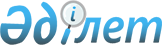 Об определении оптимальных сроков сева по видам субсидируемых приоритетных
сельскохозяйственных культур на 2012 год
					
			Утративший силу
			
			
		
					Постановление акимата Отрарского района Южно-Казахстанской области от 12 апреля 2012 года N 119. Зарегистрировано Управлением юстиции Отрарского района Южно-Казахстанской области 8 мая 2012 года N 14-9-160. Утратило силу в связи с истечением срока применения - (письмо аппарата акима Отрарского района Южно-Казахстанской области от 22 января 2013 года № 66)      Сноска. Утратило силу в связи с истечением срока применения - (письмо аппарата акима Отрарского района Южно-Казахстанской области от 22.01.2013 года № 66).

      В соответствии с пунктом 2 статьи 31 Закона Республики Казахстан от 23 января 2001 года «О местном государственном управлении и самоуправлении в Республике Казахстан», и постановлением Правительства Республики Казахстан от 4 марта 2011 года № 221 «Об утверждении Правил субсидирования из местных бюджетов на повышение урожайности и качества продукции растениеводства» акимат Отырарского района ПОСТАНОВЛЯЕТ:



      1. Определить оптимальные сроки сева по видам субсидируемых приоритетных сельскохозяйственных культур по Отырарскому району на 2012 год согласно приложению.



      2. Контроль за исполнением настоящего постановления возложить на заместителя акима Н.Есенбаева.



      3. Настоящее постановление вводится в действие со дня его первого официального опубликования.      Аким района                                Б.Сыздыков

      Приложение к постановлению

      акимата Отырарского района

      от «12» 04 2012 года № 119       Оптимальные сроки сева по видам субсидируемых приоритетных сельскохозяйственных культур по Отырарскому району на 2012 год 
					© 2012. РГП на ПХВ «Институт законодательства и правовой информации Республики Казахстан» Министерства юстиции Республики Казахстан
				№Виды культурОптимальные срокиОптимальные срокиЗамечания №Виды культурначалозавершениеЗамечания 1Озимая пшеница 30.09.201120.11.2011Орошаемые земли2Овощные15.03.201210.05.2012Орошаемые земли3Хлопок20.04.201220.05.2012С учетом сложившихся погодно-климатических условий года 4Кукуруза на зерно10.04.201225.05.2012С учетом сложившихся погодно-климатических условий года5Люцерна10.03.201210.04.2012Орошаемые земли